.Start the dance after 24 countsSECTION 1: SHUFFLE TO L, BACKWARD ROCK, RECOVER, SHUFFLE TO R, BACKWARD ROCK, RECOVERSECTION 2: CHARLESTON KICK STEP(1/8 TURN TO L), SIDE TOUCH, 1/8 TURN TO L WITH HOOK, FORWARD SHUFFLESECTION 3: 1/2 TURN TO L WITH PIVOT, FORWARD SHUFFLE, 1/2 TURN TO R WITH CHASE TURN, 1/2 TURN TO R WITH SWEEPSECTION 4: STEP(BEND OF KNEE) AND HEEL TOUCH TO DIAGONAL, REPLACE AND FOOT SWITCH, CROSS ROCK, RECOVER, SIDE(BEND OF KNEE), HEEL TOUCH TO DIAGONAL, REPLACE AND FOOT SWITCH, CROSS, 1/4TURN TURN TO R WITH BACKWARDSECTION 5 (6 COUNTS): SIDE SHUFFLE, FORWARD, BRUSH, REPLACE AND FLICK, TOUCHRESTART: On the 4th wall, you will dance to 4 counts and connect 2 counts of bridge and then start againBridge step is one step touchchrisjj0618@yahoo.comhttps://www.facebook.com/christina.yang.148553https://www.youtube.com/c/ChristinaYangLinedanceMoose Shuffle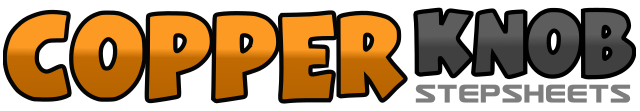 .......Count:38Wall:2Level:Improver Country.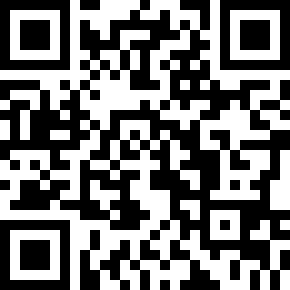 Choreographer:Christina Yang (KOR) - January 2021Christina Yang (KOR) - January 2021Christina Yang (KOR) - January 2021Christina Yang (KOR) - January 2021Christina Yang (KOR) - January 2021.Music:Moose Knuckle Shuffle - Hot Country KnightsMoose Knuckle Shuffle - Hot Country KnightsMoose Knuckle Shuffle - Hot Country KnightsMoose Knuckle Shuffle - Hot Country KnightsMoose Knuckle Shuffle - Hot Country Knights........1&2Step LF side, closed RF next to LF, step LF side3-4Rock RF backward, recover on LF5&6Step RF side, closed LF next to RF, step RF side7-8Rock LF backward, recover on RF1-41/8 turn to L stepping LF forward, kick RF forward(L hand up), step RF backward, touch LF toe backward5-6Step LF side, 1/8 turn to L doing LF hook7&8Step LF forward, closed RF next to LF, step LF forward1-2Step RF forward, 1/2 turn to L changing weight on LF3&4Step RF forward, closed LF next to RF, step RF forward5-8Step LF forward, 1/2 turn to R changing weight on RF, step LF forward, 1/2 turn to R doing sweep RF from front to backward1-3Step RF in place(Bend of R knee) and touch LF heel to diagonal, replace LF and foot switch(weight on LF), cross rock RF over LF4&Recover on LF, Step RF side(bend of knee),5-8Touch LF heel to diagonal, replace and foot switch(weight on LF), cross RF over LF, 1/4 turn to R stepping LF backward1&2Step RF side, closed LF next to RF, step RF side3-6Step LF forward, brush RF, replace RF and flick LF, touch LF next to RF1-2Step RF side, touch LF next to RF